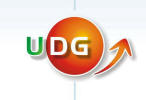 Univerzitet Donja GoricaFakultet pravnih naukaMaster studijeRaspored nastave na master studijama za drugu godinu za sedmu sedmicu nastave  (27. decembra do 29. decembra 2021. godine)Smjer ,,Pravosuđe i javna uprava”  - Građanskopravni modul Smjer ,,Međunarodno pravo”  -  modul ,,Međunarodno i evropsko pravo”Dan/datumPredmetPredavač/iVrijeme održavanja časovaVrijeme održavanja časovaSala u kojoj se časovi održavajuPonedjeljak27. 12. 2021.Arbitražno pravoProf. dr Mihajlo Dika16 hOnline, zoom link ce biti objavljenOnline, zoom link ce biti objavljenUtorak28.12. 2021.Odštetno pravoProf. dr Marija Karanikić-Mirić16.00 hUživo, sala _____Uživo, sala _____Dan/datumPredmetPredavač/iVrijeme održavanja časovaVrijeme održavanja časovaSala u kojoj se časovi održavajuUtorak28.12. 2021.Spoljna politika Evropske unijedr Nikoleta Đukanović17 hOnline, Zoom link će biti naknadno objavljenOnline, Zoom link će biti naknadno objavljenSrijeda29.12.2021.Spoljna politika Evropske unije Dr Nikoleta Đukanović17 hOnline, Zoom link će biti naknadno objavljenOnline, Zoom link će biti naknadno objavljenInstitucije Evropske unijeProf. dr Vladimir AteljevićProf. dr Tanja MišćevićDr Nikoleta ĐukanovićTermin predavanja će biti naknadno objavljen.Termin predavanja će biti naknadno objavljen.Termin predavanja će biti naknadno objavljen.